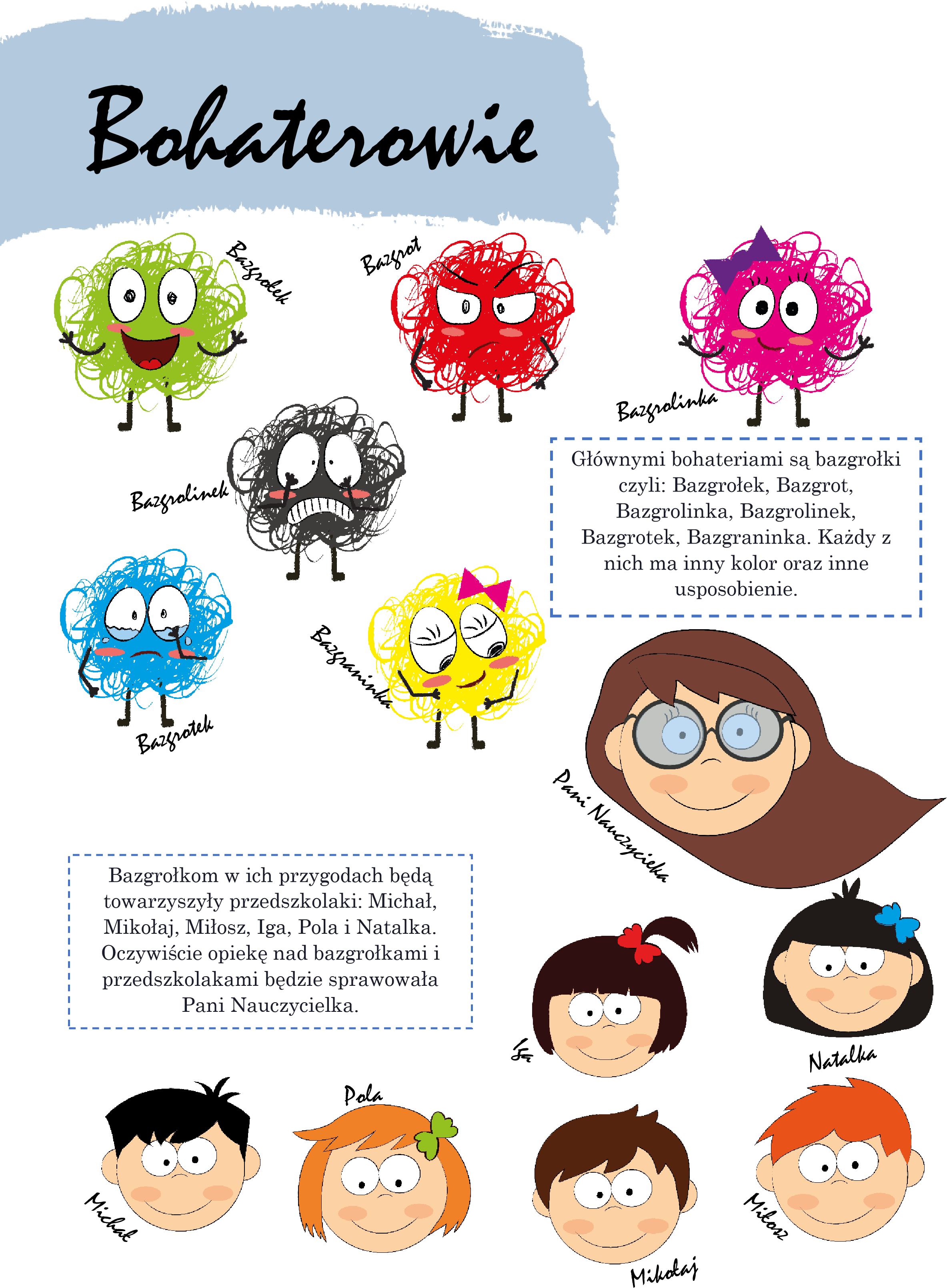 EKO zasady!(karty demonstracyjne do każdej zasady pod spodem)Magdalena TokarcZyk Dzisiaj to Bazgrołki dzieciom doradzą. Jak być EKO przedszkolakom zdradzą. Bo my – Bazgrołki – EKO zawsze być chcemy. Dlatego o Ziemię, powietrze i wodę zawsze dbać będziemy! - Jak to robimy? - czy przedszkolaki zgadną? Po kolei Bazgrołki dzieciom to wyjaśnią i swoje ZASADY EKO przedstawią. 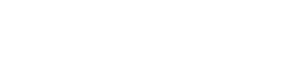 Aby o naszą Ziemie dbać, nie możecie jej zaśmiecać! 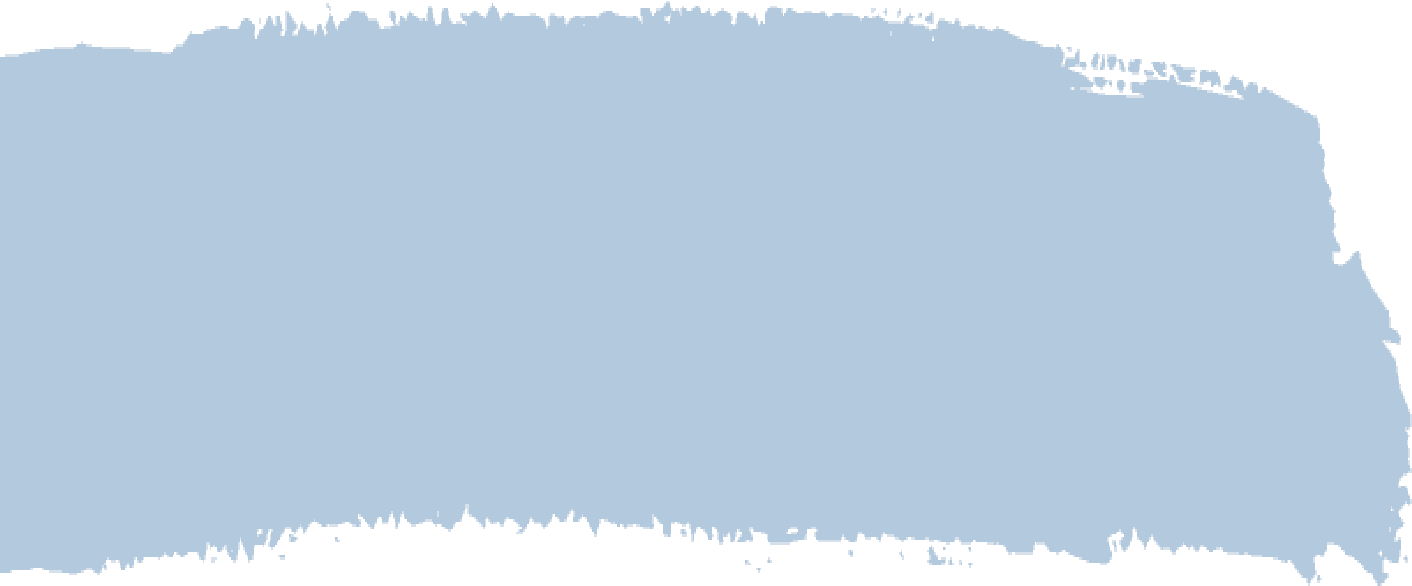 Więc odpady segregujcie dokładnie. Nie wyrzucajcie śmieci, gdzie popadnie. Na śmieci kosze są przeznaczone, a nie trawa! Pamiętajcie! Bo to ważna sprawa. Kosze kolory swoje mają. Do każdego inne śmieci trafiają. 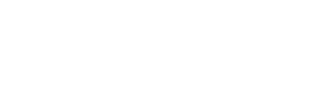 O wodę również dbamy. Więc na darmo jej nie wylewamy. Pamiętajcie o wody oszczędzaniu i o kurkach zakręcaniu! Ważne jest również o czystość jej dbanie! Dlatego jest tak ważne zbiorników wodnych niezaśmiecanie. Bo ryby które dom tam mają szybko w brudnej wodzie poumierają. A woda, którą potrzebujemy do życia, podlewania, picia i gotowania. Zanieczyszczona nigdy przez nas nie będzie mogła być wykorzystana. Bo wszyscy byśmy się  pochorowali. Dlatego jest tak ważne, by wszyscy o wodę dbali. 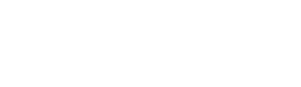 O powietrze również bazgrołki dbają i takie rady dzieciom dają: O powietrze również dbajmy! Dlatego śmieci w piecach nie palmy! Smog to straszna jest sprawa… Gdy się w koło panoszy, zakazana jest na zewnątrz zabawa. My jednak smog zwalczamy i samochodami nie jeździmy, gdy nie musimy. Nasze rowery wtedy wybieramy i nimi do przedszkola przybywamy. A gdy rowerem jeździć nie możemy wtedy komunikacją miejską przyjedziemy. W ten sposób emisję spalin zmniejszamy 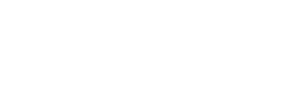 z jednorazowych reklamówek nie korzystamy. EKO – TORBY z materiału mamy i z nimi na zakupy się wybieramy. Taka torba to dobra jest rzecz. Zawsze się przydaję, a plastikowym reklamówkom mówimy precz! Plastik rozkłada się z milion lat… Dlatego ekologicznym torbom mówimy TAK! Godzina dla Ziemi - akcja to znana. Przez wielu ludzi jest przestrzegana. Tego dnia urządzenia elektryczne na godzinę wyłączamy. W ten sposób energię elektryczną oszczędzamy. Ze źródeł energii odnawialnej korzystać się staramy. - Jakie to źródła? - Już wam o nich opowiadamy… To egeria przez słońce, wodę i wiatr wytwarzana. Nie zanieczyszcza środowiska dlatego jest EKO ENERGIĄ nazwana. Gdy jednak ze źródeł energii odnawialnej nie możemy korzystać mój drogi kolego, pamiętajmy o wyłączeniu w domu, zbędnego sprzętu elektronicznego. To EKO zasady teraz je już znacie! Ciekawi jesteśmy czy ich przestrzegacie? A może jeszcze inne EKO ZASADY znacie i nam o nich poopowiadacie? Pytania do tekstu:  O jakich zasad mówiły Bazgrołki? Jak można dbać o środowisko? Dlaczego jest tak ważne abyśmy dbali o Ziemię, powietrze, wodę? Czy znacie inne sposoby dbania o środowisko? 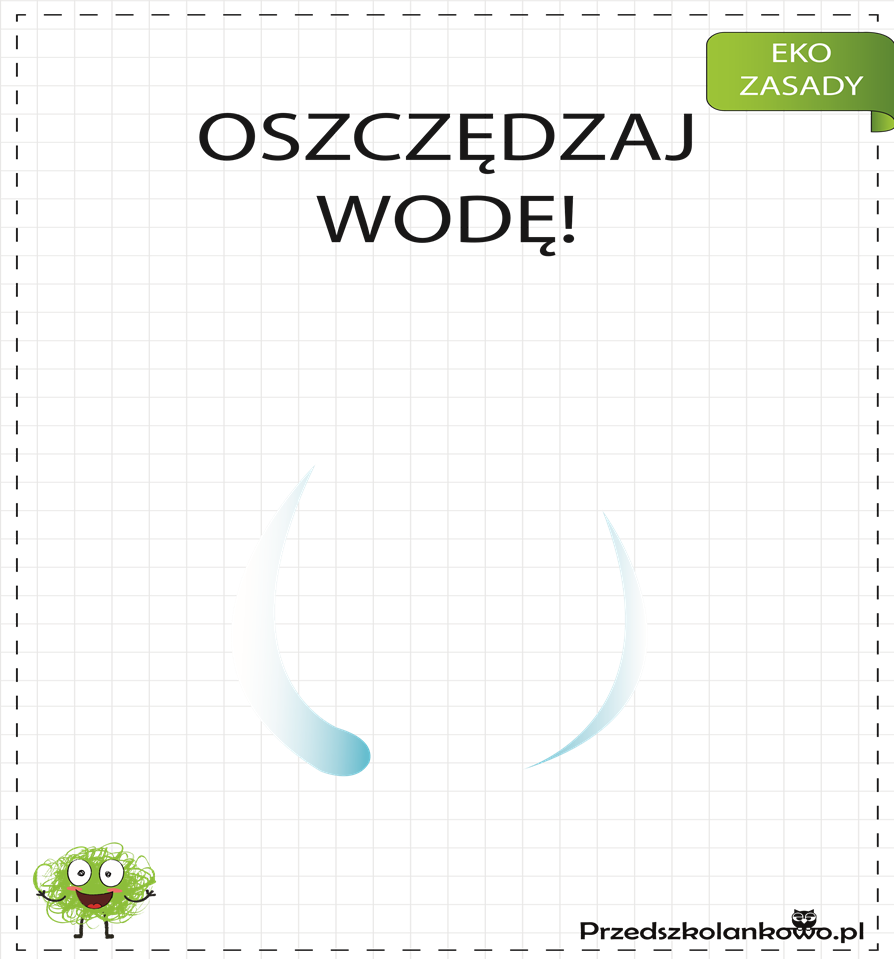 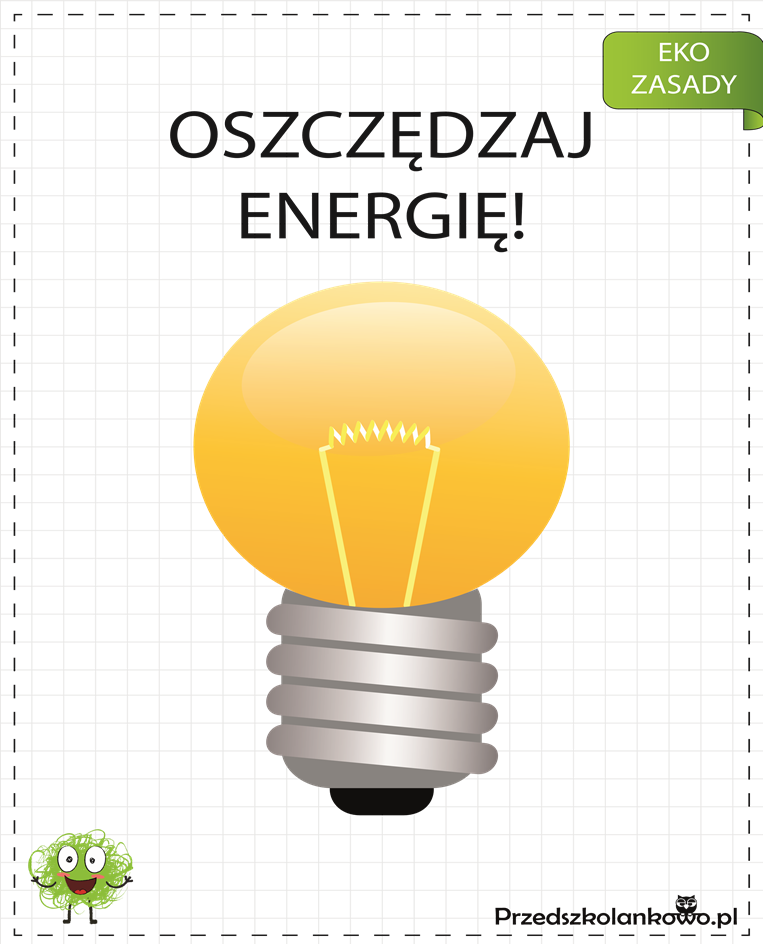 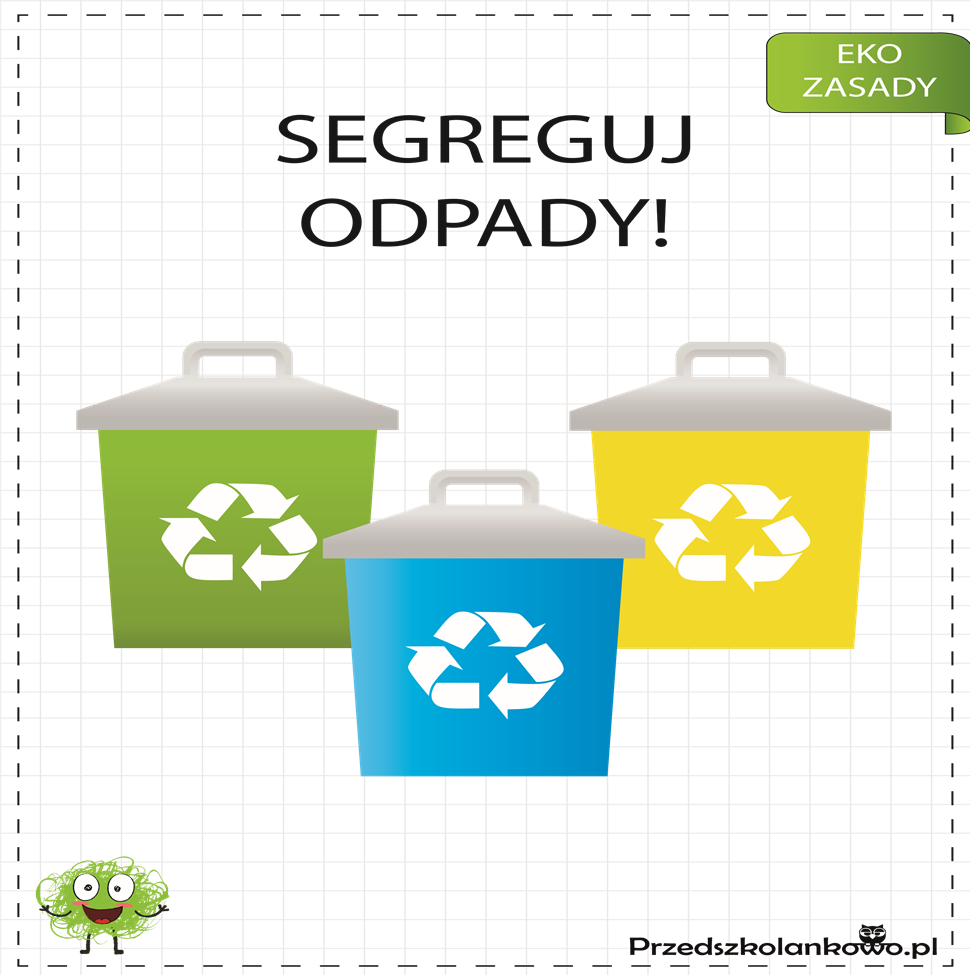 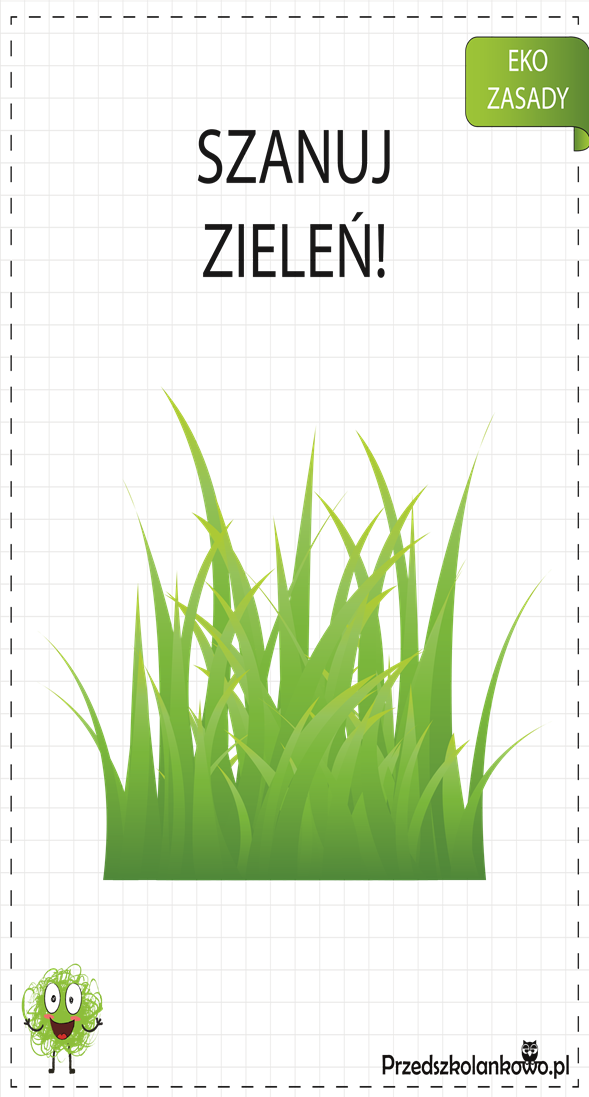 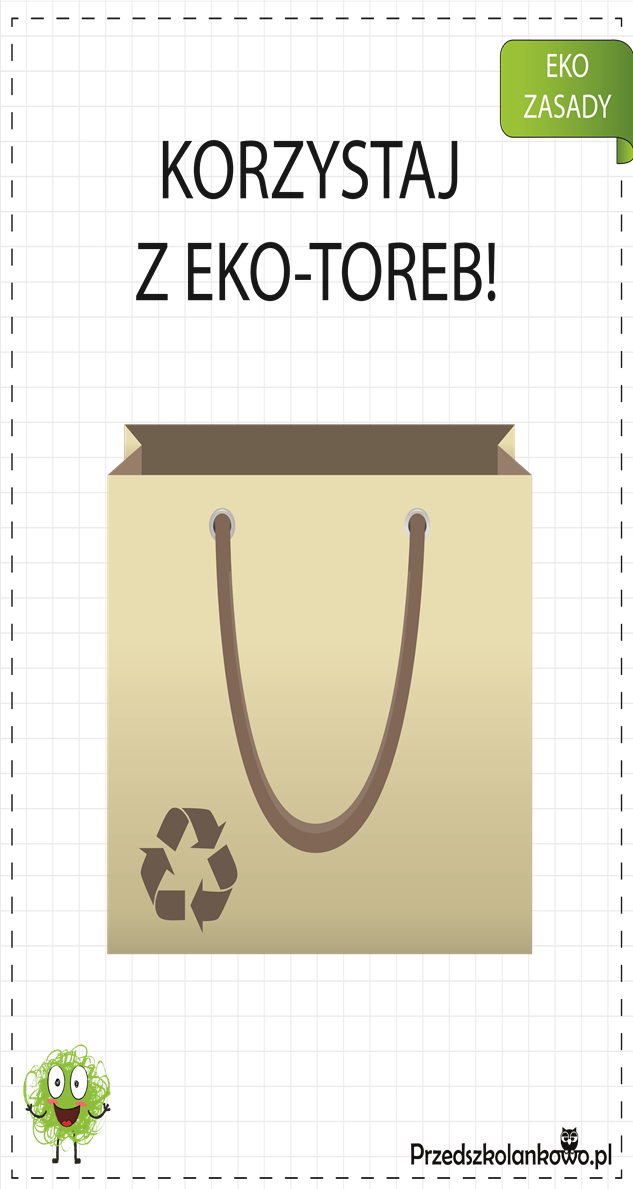 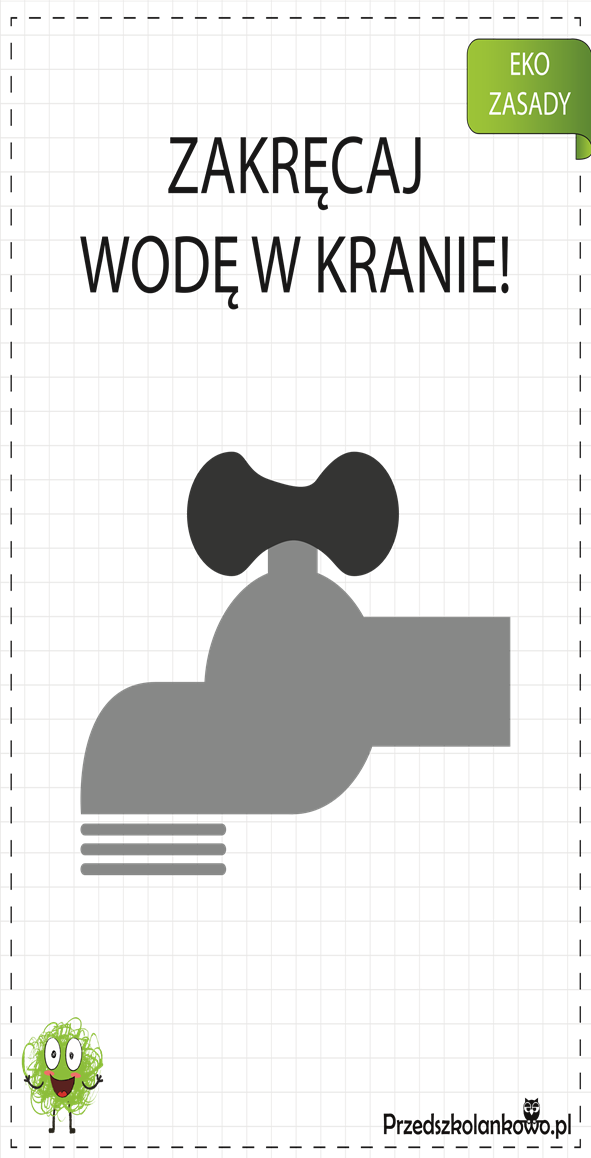 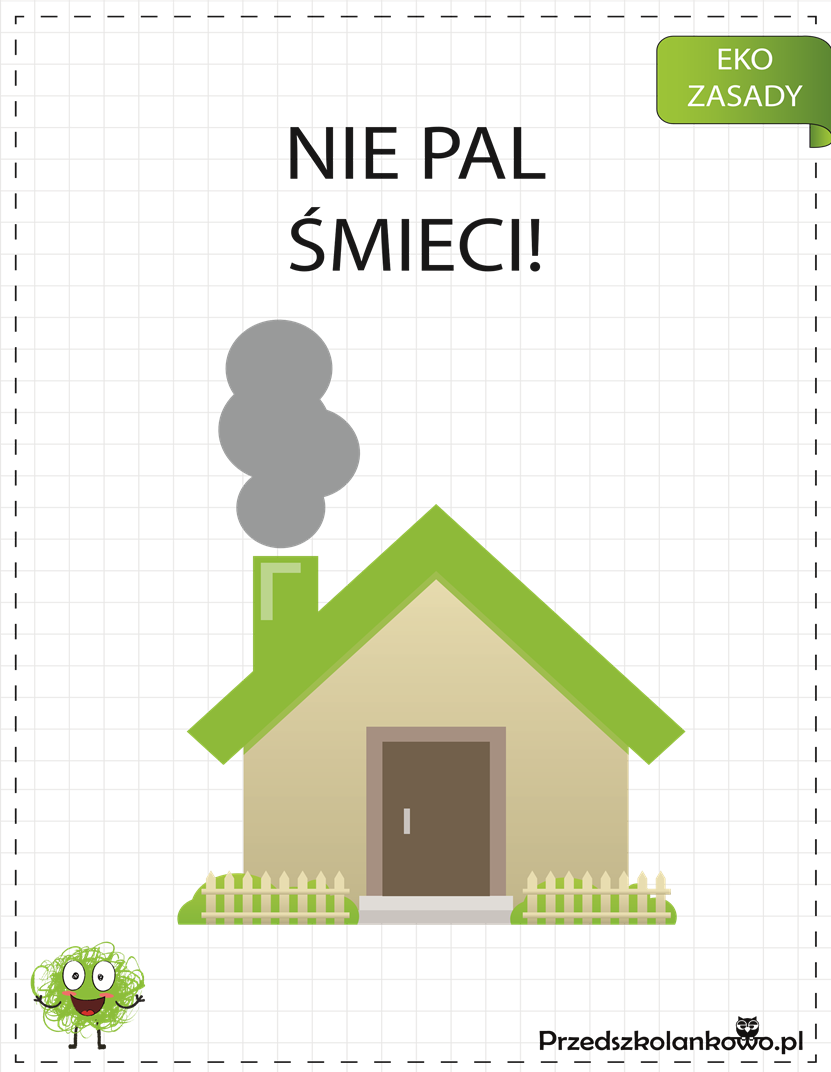 